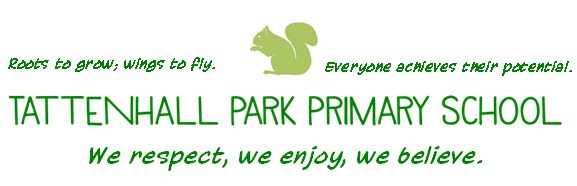 Pupil premium strategy statement 2019-201. Summary information1. Summary information1. Summary information1. Summary information1. Summary information1. Summary informationSchoolTattenhall Park Primary SchoolTattenhall Park Primary SchoolTattenhall Park Primary SchoolTattenhall Park Primary SchoolTattenhall Park Primary SchoolAcademic Year2019-20Total PP budget (inclusive of Pupil Premium Plus from Virtual School)£26,320Date of most recent PP ReviewSept 2019Total number of pupils216Number of pupils eligible for PP31 pupils now in school (23 DFE list)Date for next internal review of this strategyJuly 20202. Current attainment2. Current attainment2. Current attainment2. Current attainment2. Current attainment2. Current attainment2. Current attainmentAttainment for: 2018-2019 (13 pupils) and Whole schoolEnd of KS13 pupils(1 with SEN)End of KS2 test4 pupilsEnd of Y1,3,4 & 5Pupils not eligible for PPPupils not eligible for PPPupils not eligible for PPAttainment for: 2018-2019 (13 pupils) and Whole schoolEnd of KS13 pupils(1 with SEN)End of KS2 test4 pupilsEnd of Y1,3,4 & 5End of KS1End of KS2End of Y1,,3, 4, 5% achieving expected standard or above in reading, writing and maths66%65% (NA)75%65% (NA)50%67.9%70.4%75.7%% achieving expected standard or above in reading66%75% (NA)100%73% (NA)60%78.6%81.5%84.5%% achieving expected standard or above in writing66%69.8%(NA)100%79% (NA)50%67.9%88.9%81.6%% achieving expected standard or above in maths66%75.7% (NA)75%79% (NA)70%89.3%70.4%79.6%Planned expenditure for this yearPlanned expenditure for this yearPlanned expenditure for this yearPlanned expenditure for this yearPlanned expenditure for this yearPlanned expenditure for this yearPlanned expenditure for this yearAcademic year2019-202019-202019-202019-202019-202019-20The three headings below enable schools to demonstrate how they are using the pupil premium to improve classroom pedagogy, provide targeted support and support whole school strategies.The three headings below enable schools to demonstrate how they are using the pupil premium to improve classroom pedagogy, provide targeted support and support whole school strategies.The three headings below enable schools to demonstrate how they are using the pupil premium to improve classroom pedagogy, provide targeted support and support whole school strategies.The three headings below enable schools to demonstrate how they are using the pupil premium to improve classroom pedagogy, provide targeted support and support whole school strategies.The three headings below enable schools to demonstrate how they are using the pupil premium to improve classroom pedagogy, provide targeted support and support whole school strategies.The three headings below enable schools to demonstrate how they are using the pupil premium to improve classroom pedagogy, provide targeted support and support whole school strategies.The three headings below enable schools to demonstrate how they are using the pupil premium to improve classroom pedagogy, provide targeted support and support whole school strategies.i.  Quality of teaching for alli.  Quality of teaching for alli.  Quality of teaching for alli.  Quality of teaching for alli.  Quality of teaching for alli.  Quality of teaching for alli.  Quality of teaching for allDesired outcomeAnd impactChosen action / approachWhat is the evidence and rationale for this choice?How will you ensure it is implemented well?How we will measure the impact of eStaff leadSpend(not including in PP spending costing as impact is to all pupils)When will you review implementation?To improve pupils' progress and attainment in reading, writing and spelling.CPD (In-house)for staff to support the teaching of phonicsBaseline using PM BenchmarkingRead Write Inc intervention resources used throughout EYFS and KS1 Intervention programmes (SEN Assessment Toolkit)to support, reading and spelling and application of spelling within writingIDL Literacy (KS2/Possibly used KS1)Whole class grammar lessons embedded into English lessons, supported by quality texts.Purchase of new books to inspire children as readers and support Read Write Inc in YRELKLAN – TA(SH) being trained (Autumn 2019)Applications of skills learnt in Phonics were not being applied due to the pronunciation all sounds.Gaps around composition of full sentences and inferring meaning when reading texts.Pupils identified and assessed by class teachers.WELLCOMM screening completed for all children showing concerns / Planned programme in place to address gaps referrals made to SALT (CWAC).School (TA/CT) to support with recommendations from Speech and Language Therapist.ELKLAN – used to support identified childrenPP Leader (SDD)English Subject Leader (AT)SENCO (FD)ELKLAN (SH)ELKLAN Training cost £225Supply cost £85x3IDL Bundle (English and Maths)£698 Monitoring of IDL English £85 (1xday to release GL)Purchase of books to support R,W Inc in YR  £500Termly assessmentsTo improve pupils’ progress and attainment in Maths.To improve pupils’ progress and attainment in Maths.Continue with the teaching of Maths – Mastery approach supported by the White Rose Hub.Use of Maths No Problem, Numicon intervention, IDL Maths (To be implemented Autumn Term 2019)CPD (In-house) for staff to support a maths mastery approach and embed reasoning into daily maths lessons.Digging Deeper First 4 Maths support for teachersTeaching fluency, application, reasoning and problem solving across the curriculum. Using Concrete- Pictorial-Abstract approach to support pupils’ learning.Teaching fluency, application, reasoning and problem solving across the curriculum. Using Concrete- Pictorial-Abstract approach to support pupils’ learning.Teaching fluency, application, reasoning and problem solving across the curriculum. Using Concrete- Pictorial-Abstract approach to support pupils’ learning.Consistent approach to the teaching of Maths Mastery across the school. Lesson drop- ins, book monitoring and pupil voice.Consistent approach to the teaching of Maths Mastery across the school. Lesson drop- ins, book monitoring and pupil voice.PP Lead (SDD)Maths Subject Leader (MM)Head Teacher (JH)SENCO (FD)PP Lead (SDD)Maths Subject Leader (MM)Head Teacher (JH)SENCO (FD)IDL bundle cost as identified aboveIn-house training cost for supporting maths mastery – £600 (2xdays for 2 teaching staff)Training needs for KR (IDL Maths) 1xday at £85Monitoring of IDL maths £85 (1xday to release KR)IDL bundle cost as identified aboveIn-house training cost for supporting maths mastery – £600 (2xdays for 2 teaching staff)Training needs for KR (IDL Maths) 1xday at £85Monitoring of IDL maths £85 (1xday to release KR)Termly assessmentsii.  Targeted supportii.  Targeted supportii.  Targeted supportii.  Targeted supportii.  Targeted supportii.  Targeted supportii.  Targeted supportii.  Targeted supportii.  Targeted supportii.  Targeted supportii.  Targeted supportii.  Targeted supportii.  Targeted supportDesired outcomeChosen action/approachChosen action/approachChosen action/approachWhat is the evidence and rationale for this choice?How will you ensure it is implemented well?How will you ensure it is implemented well?Staff leadStaff leadSpendSpendWhen will you review implemented intervention?When will you review implemented intervention?To improve pupils’ speech and communication skillsWELLCOM Screening with interventions focus.  Children re-assessed termlyTo use ELKLAN to assess and support children with speech, language and communication needsSpeech and Language Traded Service – bought in school supportWELLCOM Screening with interventions focus.  Children re-assessed termlyTo use ELKLAN to assess and support children with speech, language and communication needsSpeech and Language Traded Service – bought in school supportWELLCOM Screening with interventions focus.  Children re-assessed termlyTo use ELKLAN to assess and support children with speech, language and communication needsSpeech and Language Traded Service – bought in school supportToo many of our PP children in Reception and KS1 have poor speech sounds and grammatical structures to sentences when spoken.Non- contact time for WellComm trained staff (AE/SDD)to complete assessments and feedback to class teachers and TANon-contact time for ELKLAN trained staff (SH) to complete assessments and feedback to staffNon- contact time for WellComm trained staff (AE/SDD)to complete assessments and feedback to class teachers and TANon-contact time for ELKLAN trained staff (SH) to complete assessments and feedback to staffSENCo (FD)PP Leader(SDD)AE/SDD(Trained Wellcomm)ELKLAN (SH)SENCo (FD)PP Leader(SDD)AE/SDD(Trained Wellcomm)ELKLAN (SH)£600ELKLAN assessment –TA cover £85 (termly)Cover for Wellcomm trained leads to assess children £300 (2xdays)Speech and Language bought in support £1000£600ELKLAN assessment –TA cover £85 (termly)Cover for Wellcomm trained leads to assess children £300 (2xdays)Speech and Language bought in support £1000Termly through pupil progress meetingsTermly through pupil progress meetingsTo be able to identify and track the specific needs of vulnerable childrenStaff to use SEN assessment toolkit1-1 support for child in KS2 to support him to access the curriculumStaff to use SEN assessment toolkit1-1 support for child in KS2 to support him to access the curriculumStaff to use SEN assessment toolkit1-1 support for child in KS2 to support him to access the curriculumEarly identification and tracking of specific needs to be able to identify gaps early.1-1 support in place to support the child in KS2 to access the curriculumTA training and non-contact for key members of staff to administer the assessments.Monitoring of supportTA training and non-contact for key members of staff to administer the assessments.Monitoring of supportSENCOKR (To lead with maths IDL)GL (To lead English IDL)TA 1-1 support (full time/started 7/10/19)SENCOKR (To lead with maths IDL)GL (To lead English IDL)TA 1-1 support (full time/started 7/10/19)£2000TA 1-1 support for child in KS2 £11896.03 (full time support)£2000TA 1-1 support for child in KS2 £11896.03 (full time support)Termly through pupil progress meetingsTermly through pupil progress meetingsTo raise attainment in readingIntervention delivered by a fully trained TA. (Rapid Readers, IDL, Toe by Toe, Dandelion Readers, Read, write Inc.Purchase of reading books that are closely linked to Read Write Inc in YRIntervention delivered by a fully trained TA. (Rapid Readers, IDL, Toe by Toe, Dandelion Readers, Read, write Inc.Purchase of reading books that are closely linked to Read Write Inc in YRIntervention delivered by a fully trained TA. (Rapid Readers, IDL, Toe by Toe, Dandelion Readers, Read, write Inc.Purchase of reading books that are closely linked to Read Write Inc in YRNot enough children were making enough progress to diminish the differences between PP children and non-pupil premium children.SLT will monitor the achievements of our PP children through the school’s monitoring cycle. For our PP children this will be at least twice each half term.Baseline assessment at beginning of programme compared with attainment at the end of the programme SLT will monitor the achievements of our PP children through the school’s monitoring cycle. For our PP children this will be at least twice each half term.Baseline assessment at beginning of programme compared with attainment at the end of the programme PP Leader(SDD)TAHLTAClass Teachers HeadTeacherPP Leader(SDD)TAHLTAClass Teachers HeadTeacher£8000£8000Reading attainment at the beginning and end of the intervention via pupil progress meetingsReading attainment at the beginning and end of the intervention via pupil progress meetingsTo raise attainment in Writing and MathsTargeted support delivered by Class teacher and HLTAs in writing and Maths (Power of two, IDL)Targeted support delivered by Class teacher and HLTAs in writing and Maths (Power of two, IDL)Targeted support delivered by Class teacher and HLTAs in writing and Maths (Power of two, IDL)Not enough children were making enough progress to diminish the differences between PP children and non-pupil premium children. PP leader (SDD) to monitor the achievements of PP children through the school’s monitoring cycle. For  PP children this will be at least twice a term PP leader (SDD) to monitor the achievements of PP children through the school’s monitoring cycle. For  PP children this will be at least twice a termPP Leader TAHLTAClass Teachers Head TeacherPP Leader TAHLTAClass Teachers Head Teacher£2000£2000Writing and maths attainment at the beginning and end of the intervention via pupil progress meetingsWriting and maths attainment at the beginning and end of the intervention via pupil progress meetingsTo enable pupils to access the wider curriculum and participate in educational visits and residentials.Support for parents of pupil premium children to fund educational visits and residentials.Request by parent for music lessons (trialed – Autumn Term)Support for parents of pupil premium children to fund educational visits and residentials.Request by parent for music lessons (trialed – Autumn Term)Support for parents of pupil premium children to fund educational visits and residentials.Request by parent for music lessons (trialed – Autumn Term)Parents requested support to enable their children to attend. Parent requested music tuition Agreement reached following discussion with parents.Agreement reached following discussion with parents. HeadteacherSchool business manager HeadteacherSchool business manager £875Music for Life – (34 lessons –years tuition) £306 £875Music for Life – (34 lessons –years tuition) £306To support the mental health and Wellbeing of pupilsELSA intervention in place for all identified childrenELSA intervention in place for all identified childrenELSA intervention in place for all identified childrenPupils displaying a range of social and emotional issues which are having a negative impact on learning.Pupils will be referred for the appropriate intervention and receive support for a period of 6-10 weeks typically.Pupils will be referred for the appropriate intervention and receive support for a period of 6-10 weeks typically. HLTATA HLTATA£2000£2000Mental health and wellbeing will be reviewed at the end of intervention through discussion with pupils.Mental health and wellbeing will be reviewed at the end of intervention through discussion with pupils.Total (approximate)Total (approximate)£31,210£31,210Evaluation of Impact for 2019-20Evaluation of Impact for 2019-20Evaluation of Impact for 2019-20Evaluation of Impact for 2019-20Evaluation of Impact for 2019-204. Desired outcomes4. Desired outcomes4. Desired outcomes4. Desired outcomes4. Desired outcomesDesired outcomes and how they will be measuredSuccess criteriaImpact Y2Impact Y6 A.PP pupils will improve so their attainment is closer to age related expectations nationally in Reading, writing and maths  at KS1 and KS2All non SEN pupils will have significantly closed the gap so that they are closer to national ARE.Targeted TA support for pupils to enable pupils to make accelerated progress.Social and emotional support delivered by ELSA to enable pupils to be ready to learn.ELKLAN support delivered to enable pupils to be ready to learn.The progress of PP pupils will be tracked closely and gaps in learning will be identified and closed through small group support.B.High attaining PP pupils will be identified and supported to make the best possible progressHigh attaining PP pupils will achieve the same standard as high attaining non-PP pupils. 